ELIZABETH ESCOBAR GUTIÉRREZ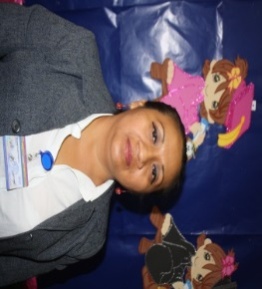 INFORMACIÓN PERSONALEstado civil: Soltera.Nacionalidad: Mexicana.Edad: 41 años.Fecha de nacimiento: 22 de marzo de 1976.Lugar de nacimiento: Tehuantepec, Oaxaca.Domicilio: Calle Amanda del Llano No. 11 Colonia Jorge Negrete Delegación Gustavo A. Madero C.P. 07280Teléfono Casa: 65481813Teléfono móvil: 044 5510702158Correo electrónico: elizabeth760322@gmail.com  liz7603@hotmail.comeliza760322@yahoo.com.mxRFC: EOGE7603229E1CURP: EOGE760322MOCSTL09No. IMSS: 3796760480-4OBJETIVO PROFESIONAL	Desarrollarme y crecer tanto profesional como laboralmente. Compartir mis conocimientos y habilidades para lograr un desempeño satisfactorio.EXPERIENCIA LABORALMayo 2016 – Diciembre 2017.Encargada de Control Escolar (DGAIR) y Gestor (DGAIR Y Dirección General de Profesiones).Universidad Ius SemperMonte Albán 613Colonia Letrán ValleDelegación Benito JuárezC.P. 03650Teléfono 25956354 Extensión 103Jefe Directo: Mtra. Rosángela Murcio AcevesCargo: Directora AcadémicaEnero - Marzo 2016 (Cubrir Incapacidad).Asistente Técnico Dirección Primaria-Control Escolar.Colegio Aljibes PrimariaMar de las Tempestades No. 79Colonia Los OlivosCoyoacán, Ciudad de MéxicoC.P. 04890Teléfono 56841100Jefe Directo: Prof. Juan Carlos Sandoval Rojas.Cargo: Director TécnicoAgosto 2014 – Diciembre 2015.Control Escolar Preescolar – Primaria.Centro Escolar Pedagógico MéxicoEmiliano Zapata No. 6Colonia San Juan IxhuatepecTlalnepantla de Baz, Estado de MéxicoC.P. 54180Teléfono 57155502Jefe Directo: Profa. Gloria Elizabeth Álvarez HernándezPuesto: Directora Académica.Agosto 2013 – Julio 2014	Coordinador Académico del Nivel Secundaria.FUNCIONESPlaneación, programación, organización y realización de las actividades escolares.Revisión de la documentación entregada a SEP (Control Escolar interno, SIIES, Inspección Técnica, Dirección Operativa).Distribución, llenado y entrega oportuna de los documentos de Control Escolar Supervisión de la documentación oficial e interna del personal (profesiograma).Supervisión y seguimiento del desarrollo de las actividades docentes (comisiones, aplicación de evaluaciones continuas, planeaciones y dosificaciones de acuerdo al Plan y Programa de Estudios).Control de la asistencia, puntualidad y comportamiento del personal escolar.Coordinar la aplicación de exámenes bimestrales, de recuperación y extraordinarios en los periodos correspondientes, conforme a los lineamientos aprobados.Centro Escolar Morelos Nivel Secundaria y Bachillerato.Avenida Morelos No. 665 Colonia Jardín Balbuena Delegación Venustiano Carranza C.P. 15850México, D.F. Teléfono 57684486 Extensiones 117 y 120Jefe Directo: Lic. María Loreto Martínez Fernández.Puesto: Subdirectora Académica.Octubre 2010 – Julio 2013	Encargada de Control Escolar y Gestor ante la Dirección General del Bachillerato (DGB).Encargada de SIIES (Control Escolar Nivel Secundaria).Centro Escolar Morelos Nivel Secundaria y Bachillerato.Avenida Morelos No. 665 Colonia Jardín Balbuena Delegación Venustiano Carranza C.P. 15850México, D.F. Teléfono 55525030Jefe Directo: Biol. Josefina Rojas Rivera.Puesto: Directora TécnicaNoviembre 2007 – Septiembre 2009.Subdirector Académico y Docente de Ciencias III (Química).Escuela Secundaria General Particular Incorporada “Michel Saint-Onge”Calle Puebla No. 604Colonia Deportiva SurSalina Cruz, Oax.C.P. 70670Teléfono 019717163665Jefe Directo: Prof. Nivardo Manuel Mendoza.Puesto: Director AcadémicoAbril 2007 – Noviembre 2007Encargada de Control Escolar, Gestor ante IEEPO, SEP y DGBColegio Santo Domingo (Bachillerato DGB) Colegio Marcelino Champagnat (Incorporado a IEEPO)Calle Héroes No. 64Barrio GuichivereTehuantepec, Oax.C.P. 70760Teléfono 019717152178Jefe Directo: Prof. James Tucker Loaeza.Noviembre 2000 – Abril 2007Encargada de Control Escolar, Gestor ante IEEPO, SEP y DGBInstituto Fray Bartolomé de las Casas (Nivel Bachillerato incorporado a DGB) y (Nivel Secundaria incorporado a IEEPO).Calle Zaragoza 70 esq. HidalgoColonia Hidalgo OrienteSalina Cruz, Oax.C.P. 70760Teléfono 019717143558Jefe Directo: Profra. María del Pilar Fernández Mondragón.Puesto: Representante LegalEDUCACIÓNEscuela Primaria Urbana Federal “Juana C. Romero”Tehuantepec, Oax.1981-1988Escuela Secundaria General “Miguel Hidalgo”Tehuantepec, Oax.1988-1991Bachillerato “Asunción Ixtaltepec”Ixtaltepec, Oax.1991-1994IPN ESIQUIE (Escuela Superior de Ingeniería Química e Industrias Extractivas”México. D.F.Ing. Químico Industrial (Incompleto)1994-1997ITSAL Instituto Tecnológico de Salina CruzSalina Cruz, OaxIng. En Alimentos (Pasante)2000-2004CECATI No. 67 Salina Cruz, OaxOperador de Microcomputadoras2006-2007CAM (Centro Actualización de Maestros)Nivelación Pedagógica para el Nivel Medio y Medio Superior.Fresno No. 15 Colonia Santa María la Ribera, México, D.F.CELEX IPN ESIME, Unidad Profesional Azcapotzalco.Avenida de las Granjas 682 Colonia Sta. CatarinaCiudad de México.ARSEE (Asociación de Responsables de Servicios Escolares y Estudiantiles A.C.).Taller de Reglamentos Escolares, Universidad La Salle, Campus Condesa Febrero 14 de 2017, Ciudad de México.ARSEE (Asociación de Responsables de Servicios Escolares y Estudiantiles A.C.).Conferencia Anual “La Reforma a la Ley General de Educación y su Impacto en la Administración Escolar”, Universidad La Salle, Campus Condesa Junio 21 de 2017, Ciudad de México.ARSEE (Asociación de Responsables de Servicios Escolares y Estudiantiles A.C.).Taller de Capacitación “El ABC de los Servicios Escolares”, Universidad Motolinía, Campus el Pedregal Julio 5 de 2017, Ciudad de México.ARSEE (Asociación de Responsables de Servicios Escolares y Estudiantiles A.C.).Talleres el “El ABC del Control Escolar en la Educación Media Superior”, “Las Implicaciones de la Administración Escolar en la Educación a Distancia”, “Consolidación de la Administración Escolar Sistematizada” Septiembre 27, 28 y 29 de 2017, Santiago de Querétaro.